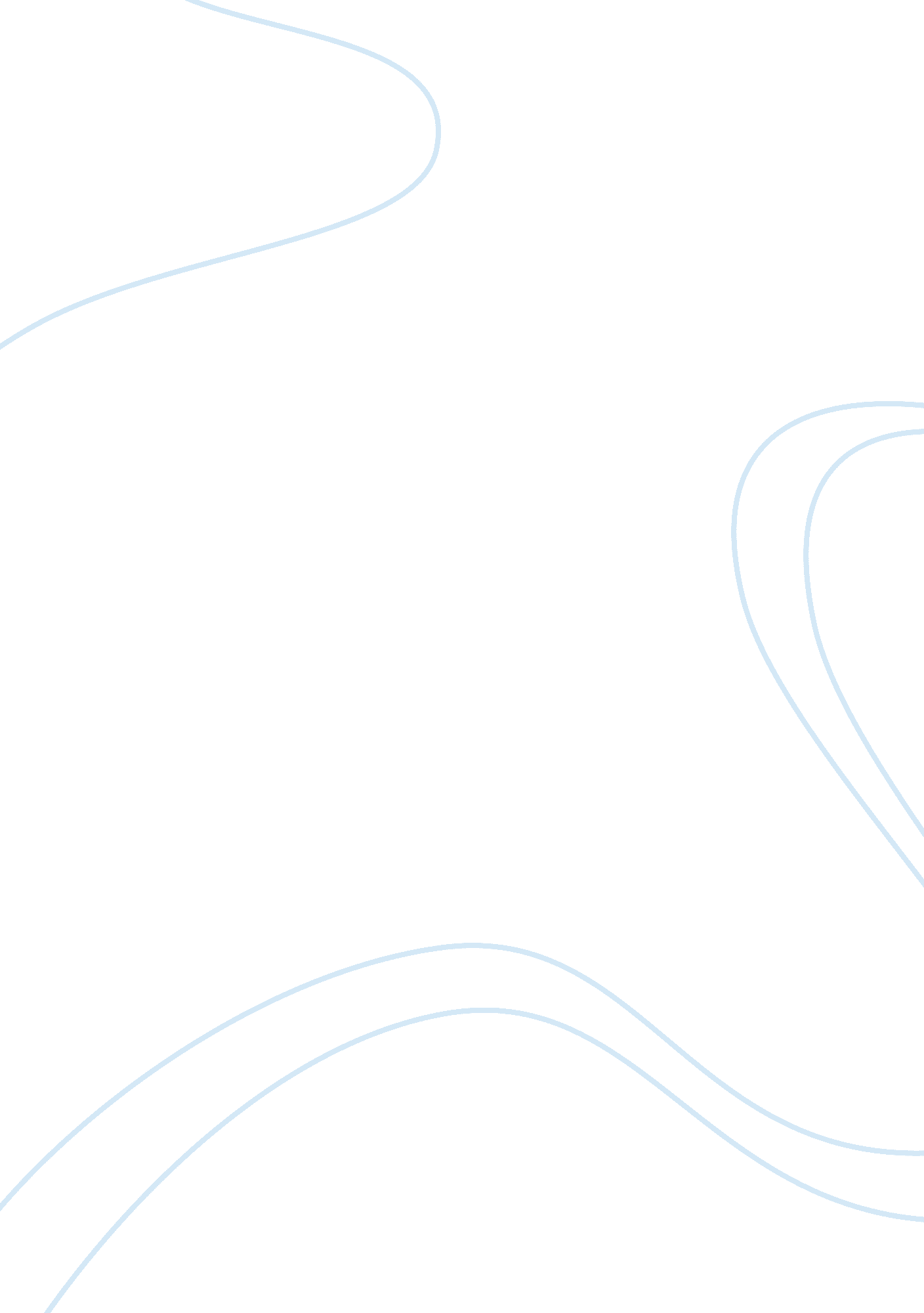 Free essay on why i want to go to the university of wisconsinEducation, University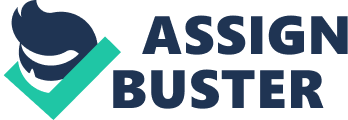 In my research towards finding the right college for me, I believe I have found the perfect candidate in the University of Wisconsin. There are many reasons for my desire to attend this institution specifically; first of all, they have a fantastic business education system. The school has been rated one of the best universities in the world according to US News and World Report, the Academic Ranking of World Universities, and more. The opportunities for learning, research and education there are unparalleled, and I really want to take advantage of what they have to offer there. The athletics of the University of Wisconsin-Madison are also of particular interest to me, since I am very much interested in making school spirit and community a huge part of my collegiate experience. The Wisconsin Badgers have a tremendous history of winning national championships, from football to hickey and even cross country. I've always thought that the success of a sports team has a direct effect on the school spirit of the university or school it plays for; the attitudes of the students are always so affected by how their home team does. With that in mind, I think it would be incredible to be a part of that kind of community. Between the great athletics and the celebrated academics of the University of Wisconsin-Madison, I think that it would be the best fit for me. If I were to get the chance to attend there, I would sincerely want to take full advantage of everything they have there. 